Carnet de Route itinéraireVexin Vallée de l'Epte et Ruines Gallo Romaines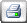 KMhh:mm:ss++KM++:++:++(1) Rue Fernand Sastre
Prendre la direction sud-est sur Rue Fernand Sastre0,1000:00:210,1000:00:212.Au rond-point, prendre la 1re sortie sur Rue Michel Schillé0,3000:00:380,3900:00:593.Au rond-point, prendre la 4e sortie sur Rue de Clermont0,3000:00:440,6900:01:434.Prendre à droite sur Rue du Moulin de Bracheux0,6000:01:101,2900:02:535.Au rond-point, continuer tout droit sur Avenue Blaise Pascal0,9600:01:422,2500:04:356.Au Giratoire Blaise Pascal, prendre la 3e sortie Rue Pierre et Marie Curie en direction de A16/Amiens/Paris/Cergy-Pontoise/Allonne0,7400:01:092,9800:05:447.Au rond-point, prendre la 2e sortie et continuer sur Rue Pierre et Marie Curie0,1900:01:033,1700:06:478.Prendre à gauche sur Avenue Rhin Danube/D1001.0,6600:01:133,8300:08:009.Au rond-point, prendre la 1re sortie sur Rue Pierre Debourge/D9272,1800:02:286,0100:10:2810.Au rond-point, prendre la 2e sortie sur Route de Méru/D927.6,1900:05:3112,1900:15:5911.Au rond-point, prendre la 2e sortie et continuer sur D9270,2600:00:2112,4500:16:20(2) D927
Prendre la direction sud sur D9271,8100:01:3314,2600:17:5313.Prendre à droite sur D1143,5500:03:4317,8100:21:3614.Prendre à droite sur Gr Grande Rue/D350,3200:00:3018,1300:22:0615.Prendre à gauche sur Rue Titon/D114.0,2900:00:2518,4100:22:31(3) D114
Prendre la direction ouest sur D114 vers Rond-Point de la Neuville1,5400:01:1919,9500:23:5017.Prendre à droite sur Gr Grande Rue/D114.3,6200:04:3323,5700:28:2318.Au rond-point, prendre la 1re sortie sur P. du Jour/D30,9400:01:0324,5100:29:2619.Au rond-point, prendre la 3e sortie sur Route de Gisors/D9812,5500:03:2527,0500:32:5120.Prendre à droite sur Rue de Gournay/D1290,3000:00:3427,3600:33:2521.Prendre à gauche sur Rue de Labosse/D166.0,2500:00:2127,6100:33:46(4) D166
Prendre la direction ouest sur D166 vers Voirie de la Houssoye.5,6100:06:5233,2200:40:38(5) 2 Rue de l'Église
Prendre la direction ouest sur Rue de l'Église/D166 vers Rue de la Briqueterie.4,1700:05:0737,3900:45:45(6) D166
Prendre la direction sud-ouest sur D166 vers Route de Villers sur Trie1,4000:01:1838,7900:47:0325.Prendre légèrement à gauche sur Rue d'Enencourt0,4200:00:4639,2100:47:4926.Rue d'Enencourt tourne légèrement à gauche et devient Rue de l'Église0,3300:00:4439,5400:48:3327.Rue de l'Église tourne légèrement à droite et devient Rue des Pinsons0,1600:00:1739,6900:48:5028.Continuer sur La Fortelle Hameau0,5400:00:5940,2300:49:49(7) D923
Prendre la direction sud-est vers D9230,2600:00:2240,4900:50:1130.Prendre à gauche sur D9232,4000:02:1242,9000:52:2331.Au rond-point, prendre la 1re sortie sur Rue du Bras d'Or/D583 en direction de Mantes la Jolie/Magny en Vexin/Cergy/Pontoise.0,9800:01:5243,8800:54:1532.Au rond-point, prendre la 2e sortie sur Avenue de la Gare/D583.0,5800:01:0044,4500:55:1533.Prendre à droite sur D1531,2600:01:0345,7100:56:1834.Prendre à droite sur Rue de la Vignette/D6.2,0300:02:0147,7400:58:19(8) 35-38 Sous la Fortelle
Prendre la direction nord-ouest sur D6 vers Rue de la Cavée du Château0,3600:00:3748,1000:58:5636.Prendre à gauche sur Rue de la Cavée de Magny1,4500:02:4449,5501:01:4037.Tourner à gauche à D60,0100:00:0249,5601:01:4238.Prendre à droite sur D60,9500:01:0050,5101:02:4239.Au rond-point, prendre la 2e sortie et continuer sur D6 en direction de Beaugrenier/Montjavoult/Parnes5,0800:05:0955,5901:07:5140.Tourner à droite pour rester sur D60,1200:00:3255,7001:08:23(9) D6
Prendre la direction nord sur D6 vers Grand Rue/D1571,9800:02:4057,6801:11:0342.Prendre à droite sur Route de Gisors0,1500:00:1857,8301:11:2143.Tourner à gauche vers Route de Boury/D60,3500:00:3458,1801:11:5544.Continuer sur Route de Boury/D6.4,4900:05:4962,6701:17:4445.Prendre à gauche sur Rue de la Porte des Champs/Rue de la Vallée/D1460,0800:00:0962,7501:17:53(10) 33 Rue de la Porte des Champs
Prendre la direction sud sur Rue de la Porte des Champs/Rue de la Vallée/D146 vers Rue de Sorbiers.5,4900:05:4068,2401:23:3347.Tourner à droite vers Chemin des Gardes0,4000:00:5068,6401:24:2348.Prendre à droite sur Chemin des Gardes0,3200:01:0768,9601:25:3049.Tourner à gauche0,0000:00:0668,9601:25:36(11) Chateau sur Epte
Prendre la direction nord0,2300:00:3969,1901:26:15(12) 2 Rue de la Côté Rôtie
Prendre la direction sud-est vers Chemin des Gardes0,1400:00:2669,3301:26:4152.Continuer tout droit sur Chemin des Gardes0,0300:00:0669,3601:26:4753.Tourner à gauche vers Rue de Château sur Epte0,0700:00:1969,4301:27:0654.Prendre légèrement à droite sur Rue de Château sur Epte0,1400:00:3169,5601:27:37(13) 3 Rue de Château sur Epte
Prendre la direction sud sur Rue de Château sur Epte vers La Briqueterie/D1460,8600:01:3070,4201:29:0756.Prendre à droite sur La Briqueterie/D1460,0100:00:3070,4301:29:37(14) 84 La Briqueterie
Prendre la direction sud sur La Briqueterie/D146 vers Impasse du Moulin.2,7500:03:1573,1901:32:5258.Tourner légèrement à gauche pour rester sur D1463,1200:03:4176,3101:36:3359.Continuer sur Route de Vernon/D50,0700:00:1376,3801:36:4660.Au rond-point, prendre la 1re sortie et continuer sur Route de Vernon/D5.1,7400:02:0078,1201:38:4661.Prendre à gauche sur Rue du Commerce0,3600:01:1078,4701:39:56(15) 11 Rue du Commerce
Prendre la direction sud-ouest sur Rue du Commerce vers Rue du Moulin/D5260,0800:00:1378,5601:40:0963.Prendre à gauche sur Rue du Moulin/D5260,2200:00:5978,7801:41:0864.Tourner à gauche pour rester sur Rue du Moulin/D526.0,9200:01:2779,7001:42:3565.Prendre à gauche sur D372,6800:02:0682,3801:44:4166.Prendre à droite sur D1420,0500:00:0882,4401:44:49(16) D142
Prendre la direction est sur D1427,8600:09:1690,2901:54:0568.Prendre à droite sur Rue du Château0,0500:00:0990,3401:54:1469.Continuer tout droit0,0600:00:1690,4001:54:3070.Tourner à droite0,1100:00:2590,5201:54:55(17) Chateau Villers en Arthies
Prendre la direction est0,1100:00:2490,6301:55:1972.Tourner à gauche vers Rue du Château0,0100:00:0690,6401:55:2573.Continuer tout droit0,0500:00:1290,6901:55:3774.Continuer sur Rue du Château0,0500:00:1390,7401:55:5075.Prendre à droite sur Gr Grande Rue/D142.1,3300:02:3692,0701:58:26(18) 1-3 Route de Drocourt
Prendre la direction sud-est sur Route de Drocourt/D142 vers Chemin du Lavoir.1,2000:01:1793,2701:59:4377.Tourner à droite0,2500:00:2393,5202:00:06(19) D142
Prendre la direction sud vers Route de la Vallée du Roy1,0600:01:2094,5802:01:2679.Prendre légèrement à gauche sur Rue de la Chapelle0,3600:01:0494,9502:02:3080.Prendre à gauche sur Chemin de Saint-Cyr0,0800:00:1795,0302:02:4781.Continuer sur Route de Vienne0,3400:00:3895,3702:03:2582.Tourner à droite vers Rue du Pavé0,3100:01:1095,6802:04:3583.Tourner à droite vers Rue du Pavé0,0800:00:2295,7502:04:5784.Tourner à gauche vers Rue du Pavé0,0300:00:1195,7802:05:0885.Prendre légèrement à droite sur Rue du Pavé0,2000:00:5295,9902:06:0086.Tourner à gauche0,2700:01:1796,2502:07:17(20) 60 Rue du Parc
Prendre la direction sud-est0,3000:01:2896,5502:08:4588.Tourner à gauche0,0100:00:0796,5602:08:5289.Tourner à droite à Rue du Parc0,8300:01:0197,3902:09:5390.Prendre à gauche sur D9134,8700:04:13102,2602:14:06(21) D913
Prendre la direction est sur Route de Vétheuil/D913 vers Rue de la Ferme2,1200:02:06104,3802:16:1292.Prendre à droite sur Route de Sailly/D913 (panneaux vers Brueil en Vexin/Oinville Sur Mct/Meulan/Les Mureaux/Gargenville).1,1700:01:24105,5502:17:3693.Prendre à gauche sur Rue de Damply1,0500:01:38106,6102:19:1494.Continuer sur Route de la Carrière0,4800:00:51107,0902:20:0595.Prendre à gauche sur Route de Meulan/D205.1,3000:01:53108,3802:21:5896.Prendre à droite sur Route de Lainville0,0000:00:03108,3902:22:01(22) 19 Route de Lainville
Prendre la direction sud-ouest sur Route de Lainville vers D2050,0000:00:01108,3902:22:0298.Prendre à droite sur Route de Lainville/D205.4,4800:06:01112,8702:28:0399.Continuer sur D810,8200:01:16113,6802:29:19100.Prendre à gauche sur Rue Pierre Fontaine/D81.1,1600:01:27114,8402:30:46101.Au rond-point, prendre la 1re sortie0,8300:00:51115,6702:31:37102.Au rond-point, prendre la 2e sortie0,6600:00:42116,3302:32:19103.Au rond-point, prendre la 3e sortie sur D9830,3500:00:27116,6702:32:46104.Tourner à droite1,1900:01:37117,8602:34:23105.Continuer sur Place de l'Église0,0800:00:18117,9402:34:41106.Place de l'Église tourne légèrement à gauche et devient Route des Moines2,7200:03:18120,6602:37:59107.Tourner à droite0,8800:03:13121,5402:41:12(23) Sanctuaire Gallo Romain
Prendre la direction sud-ouest0,5400:02:10122,0802:43:22109.Tourner légèrement à droite vers Rue de Champagne0,3400:00:57122,4202:44:19110.Prendre à droite sur Rue de Champagne0,6600:01:43123,0802:46:02111.Prendre à droite sur Place de l'Église0,1100:00:20123,1902:46:22112.Continuer sur Rue de la Croix Chevrier0,3800:00:57123,5702:47:19113.Continuer sur Route de Magny1,5200:01:43125,1002:49:02114.Prendre à droite sur Route de Charmont0,2000:00:24125,2902:49:26(24) Route de Charmont
Prendre la direction est sur Route de Charmont1,4700:01:39126,7702:51:05116.Prendre à gauche sur D9830,4200:01:08127,1802:52:13117.Prendre à droite sur D1752,3700:03:09129,5502:55:22118.Prendre à gauche sur Rue du Manoir/D175.2,0900:02:55131,6402:58:17(25) D175
Prendre la direction sud-est sur D1750,9500:01:00132,5802:59:17120.Prendre à gauche sur D1590,0800:00:20132,6602:59:37121.Prendre à droite sur Rue Saint-Romain0,0200:00:06132,6802:59:43122.Prendre à gauche sur Rue Henri IV0,1600:00:24132,8403:00:07123.Rue Henri IV tourne à droite et devient Rue de la Mairie0,1400:00:19132,9903:00:26124.Continuer sur Route de Wy1,6400:02:03134,6203:02:29125.Prendre à gauche sur Rue des Bruyères/Place de l'Église/Route de Guiry0,1200:00:17134,7403:02:46126.Prendre à droite sur Rue Octave de Boury0,3500:00:46135,0903:03:32127.Continuer sur Route de Gadancourt1,1900:01:50136,2903:05:22128.Continuer sur Rue de l'Audience0,1400:00:22136,4303:05:44129.Prendre à droite sur Gr Grande Rue/D430,0500:00:13136,4803:05:57130.Prendre à gauche sur D812,0200:02:36138,5003:08:33(26) D81
Prendre la direction sud-est sur D81 vers Rue des Hyettes/D510,0700:00:06138,5703:08:39132.Prendre à gauche sur Rue d'Orléans/D51.1,4500:02:07140,0203:10:46133.Prendre légèrement à gauche sur D51BA0,2700:00:28140,2903:11:14134.Au rond-point, prendre la 2e sortie sur D515,8600:07:32146,1503:18:46135.Prendre à gauche sur Rue de la Petite Garenne/D159.0,8300:01:17146,9803:20:03136.Prendre légèrement à droite à Rue de la Viosne0,0600:00:12147,0403:20:15137.Continuer sur Rue du Moulin0,0900:00:18147,1303:20:33138.Prendre à droite sur Rue de l'Église0,0300:00:11147,1603:20:44(27) 36 Rue de l'Église
Prendre la direction nord-est sur Rue de l'Église vers Rue des Froids Manteaux0,0300:00:07147,1903:20:51140.Prendre à gauche sur Rue de Chars1,0500:02:24148,2403:23:15141.Continuer sur Rue André Baleydier1,7800:03:22150,0103:26:37142.Continuer sur Rue du Dr Dubois0,1300:00:20150,1403:26:57143.Continuer sur Rue de Gisors/Rue de l'Église/D188.0,8200:01:55150,9603:28:52(28) D188
Prendre la direction sud-est sur D1882,6100:02:52153,5803:31:44145.Prendre à gauche sur Grande Rue/D280,0200:00:06153,5903:31:50146.Prendre à droite sur D188 (panneaux vers Le Heaulme)0,0600:00:12153,6603:32:02147.Prendre à droite sur Rue du Heaulme/D188.2,6100:03:46156,2603:35:48(29) D188
Prendre la direction nord-est sur D188 vers Chemin des Hautes Bornes1,8900:02:13158,1503:38:01149.Tourner légèrement à droite1,6600:01:58159,8103:39:59150.Prendre à droite sur D223,0700:02:55162,8703:42:54151.Prendre à gauche sur Place du Soleil Levant/D64.0,4800:01:06163,3503:44:00(30) Rue du Vexin
Prendre la direction sud-est sur Rue du Vexin/D64 vers Sentier du Moulin.5,5700:07:19168,9203:51:19153.Prendre à droite sur Rue de Pontoise/D927 (panneaux vers Nesles la Vallee/L'Isle Adam)0,0400:00:14168,9603:51:33154.Prendre à gauche sur Rue de Labbeville/D64.2,8000:04:03171,7503:55:36155.Prendre à gauche sur Rue de l'Ancienne Gare/D151E20,2200:00:23171,9703:55:59156.Prendre à droite sur Rue du Parc0,2700:00:28172,2403:56:27157.Rue du Parc tourne à droite et devient D151E20,1200:00:12172,3603:56:39158.Prendre à gauche sur Rue du Grand Biard/D151E20,0800:00:10172,4403:56:49159.Prendre à gauche sur Route de Frouville0,4800:00:47172,9203:57:36160.Continuer sur Rue de Labbeville0,6000:00:51173,5103:58:27161.Prendre à gauche sur Gr Grande Rue/D1510,1300:00:22173,6403:58:49(31) 45 Gr Grande Rue
Prendre la direction nord-ouest sur Gr Grande Rue/D151 vers Rue Groslay.1,0500:01:23174,6904:00:12163.Tourner à droite3,7200:04:10178,4104:04:22164.Continuer sur Route de Frouville1,9700:02:26180,3804:06:48165.Prendre à droite sur D1050,0100:00:08180,3904:06:56166.Prendre à gauche sur Rue du Ménillet0,4200:00:35180,8104:07:31(32) 15 Rue du Ménillet
Prendre la direction nord-est sur Rue du Ménillet vers Route de Bornel0,8200:01:17181,6304:08:48168.Prendre à gauche sur Rue Pasteur0,0800:00:19181,7104:09:07169.Rue Pasteur tourne à droite et devient Rue Carnot0,2000:00:47181,9104:09:54170.Continuer sur Place de la République0,0600:00:12181,9704:10:06171.Prendre à gauche sur Rue Louis Denoual/D9230,2200:00:33182,1904:10:39172.Prendre à droite sur Rue d'Anserville2,4500:02:57184,6304:13:36173.Continuer sur Rue de Bornel0,5500:01:06185,1804:14:42174.Prendre à droite sur Grande Rue/D6090,0600:00:10185,2404:14:52(33) 18-20 Grande Rue
Prendre la direction nord-est sur Grande Rue/D609 vers Rue du Chauffour.1,6600:02:12186,9004:17:04176.Au rond-point, prendre la 3e sortie sur D10017,0900:06:40193,9904:23:44177.Au rond-point, prendre la 2e sortie sur Route Nationale 1/D1001.4,4500:05:12198,4404:28:56(34) Noailles
Prendre la direction nord sur Rue de Calais/D1001 vers Rue Marcel Annoepel/D2.1,3300:02:02199,7604:30:58179.Au rond-point, prendre la 2e sortie sur Route Nationale 1/D1001 en direction de Beauvais/Warluis/Ponchon.3,6000:03:14203,3604:34:12180.Au rond-point, prendre la 2e sortie sur Route Nationale le Gros Poirier/D1001.4,3700:03:50207,7304:38:02(35) D1001
Prendre la direction nord-ouest sur D10010,2800:00:20208,0104:38:22182.Au rond-point, prendre la 1re sortie et continuer sur D10010,9500:01:04208,9704:39:26183.Au rond-point, prendre la 2e sortie sur Route de Paris/D1001.0,6700:01:04209,6404:40:30184.Prendre à droite sur Rue Pierre et Marie Curie0,1700:00:33209,8004:41:03185.Au rond-point, prendre la 2e sortie et continuer sur Rue Pierre et Marie Curie0,7200:01:07210,5204:42:10186.Au Giratoire Blaise Pascal, prendre la 2e sortie Avenue Blaise Pascal en direction de Amiens/Abbeville/Le Tréport/Clermont/Aéroport Beauvais Tillé1,0000:01:56211,5204:44:06187.Au rond-point, prendre la 2e sortie sur Rue du Moulin de Bracheux0,6100:01:06212,1304:45:12188.Prendre à gauche sur Rue de Clermont0,2300:00:58212,3604:46:10189.Au rond-point, prendre la 1re sortie sur Rue Michel Schillé0,2600:00:33212,6204:46:43190.Au rond-point, prendre la 3e sortie sur Rue Fernand Sastre0,2100:00:33212,8304:47:16191.Prendre le rond-point0,0500:00:10212,8804:47:26(36) Rue Fernand Sastre212,8804:47:26